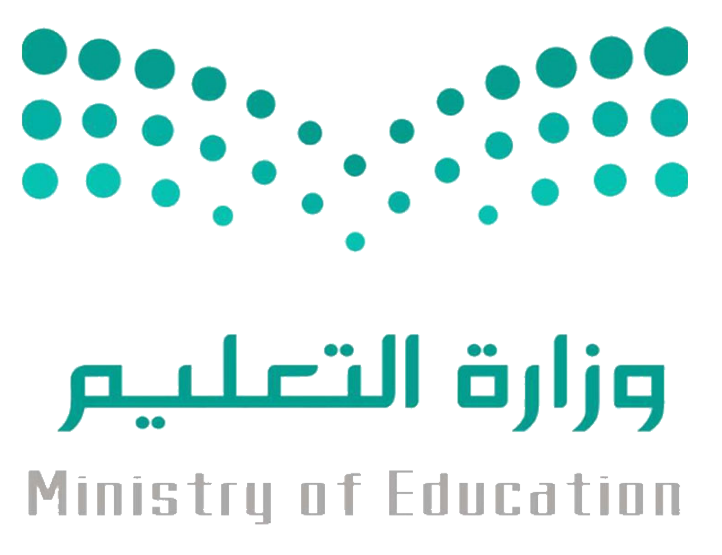 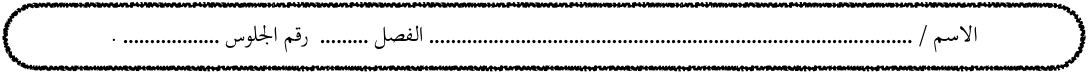 انتهت الأسئلةمع أطيب الأمنيات لكم بالتوفيق والنجاح              معلم/ ة المادة :  					                            مدير/ةالمدرسة :السؤال الأولالسؤال الثانيالسؤال الثالث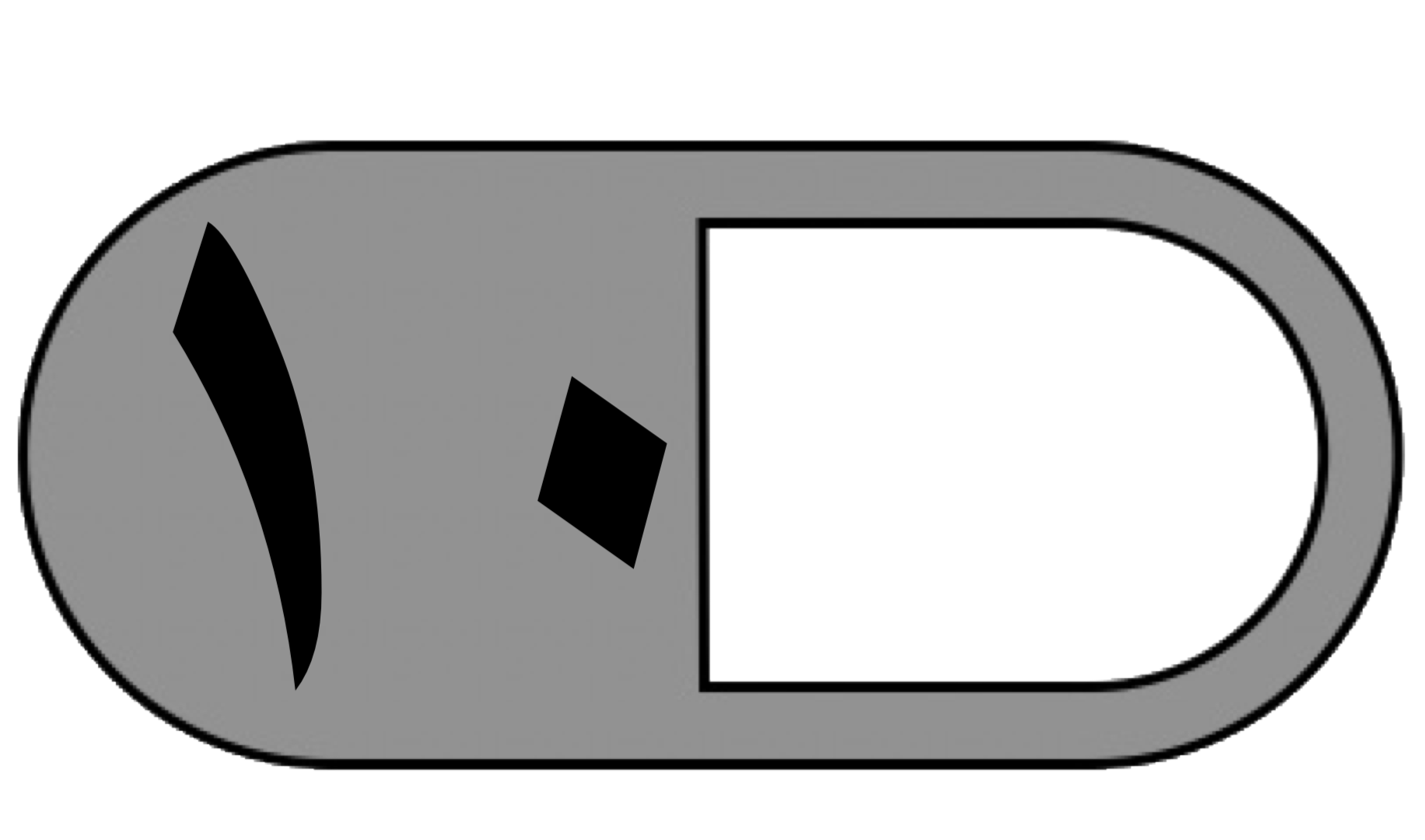 المجموع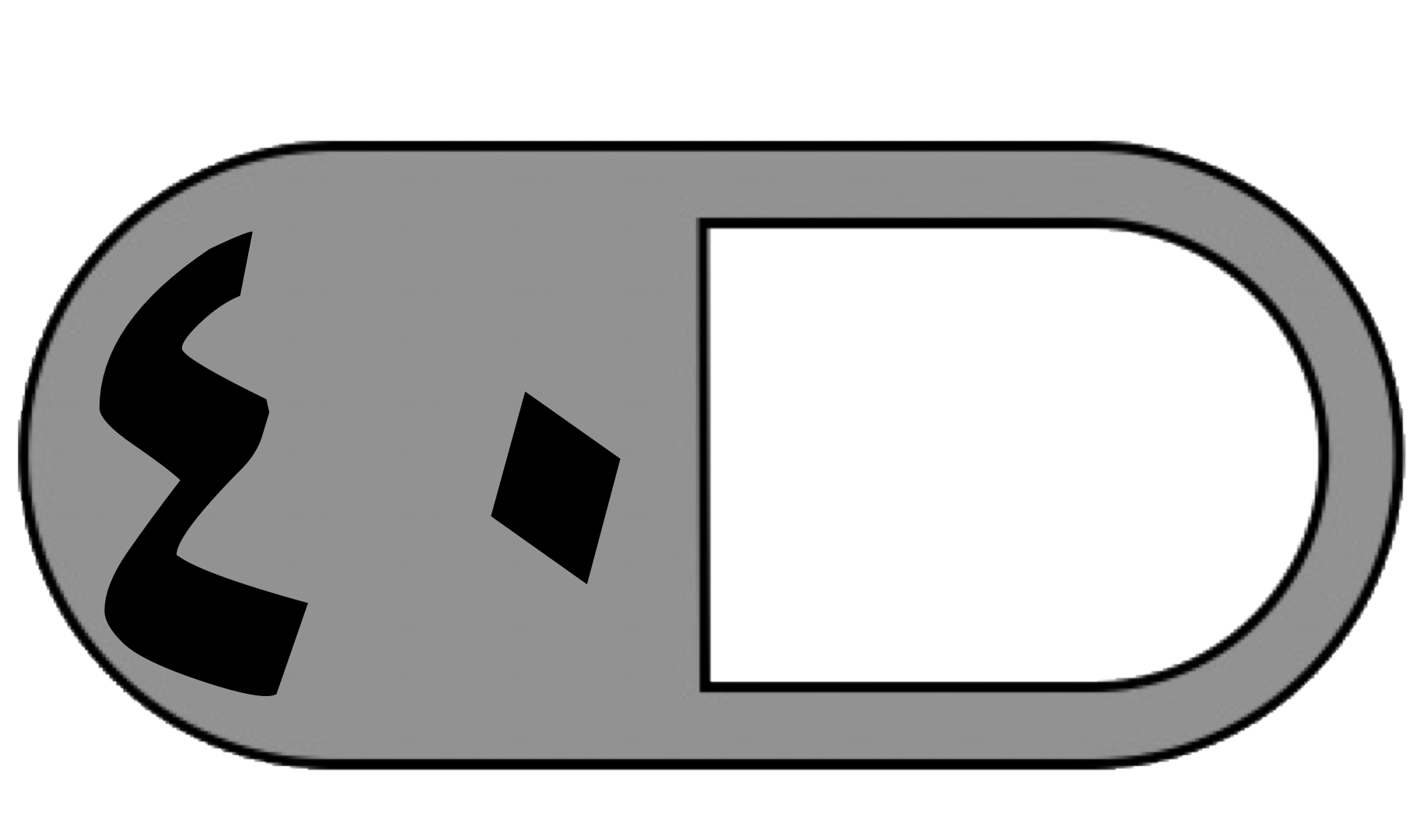 اسم المصحح اسم المراجعاسم المدقق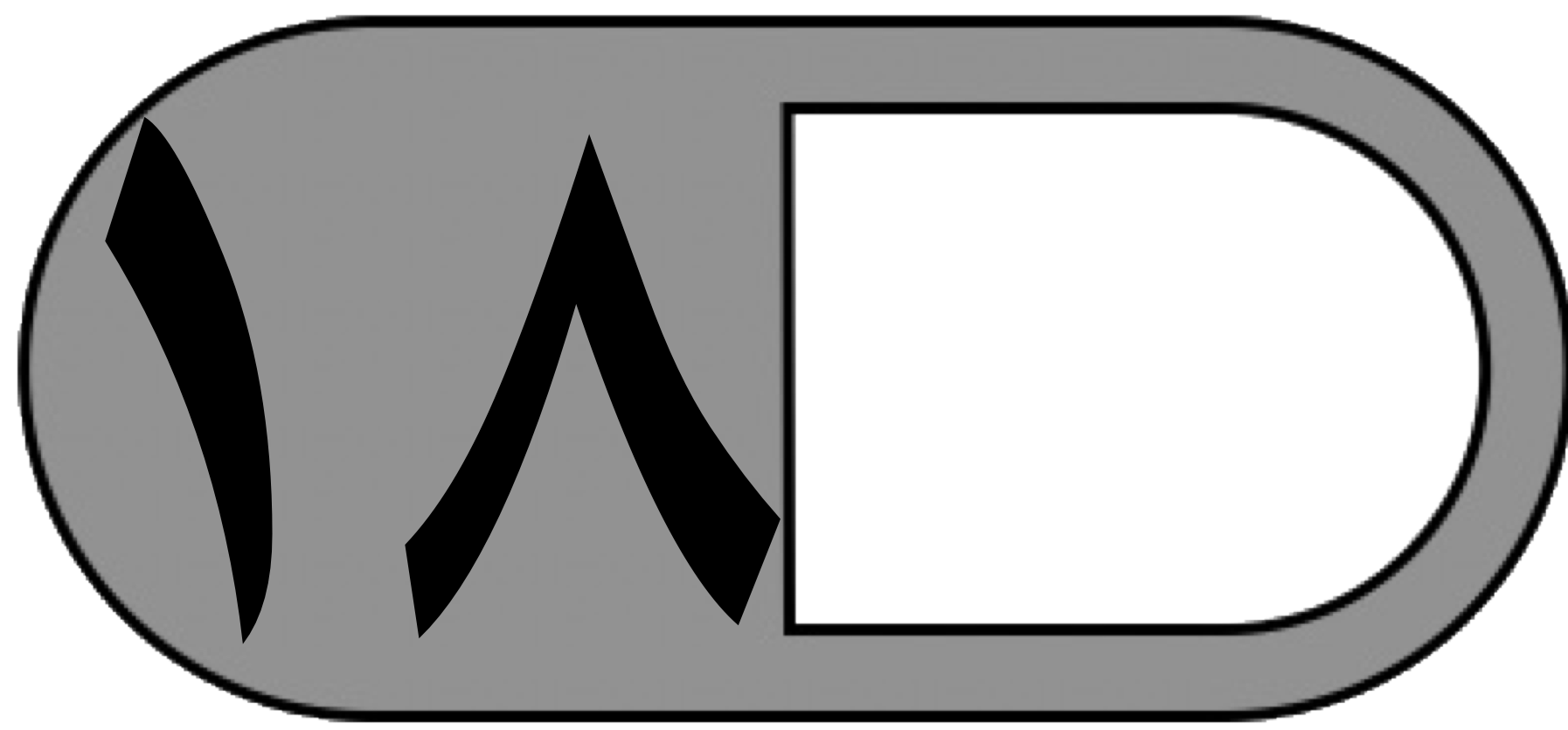 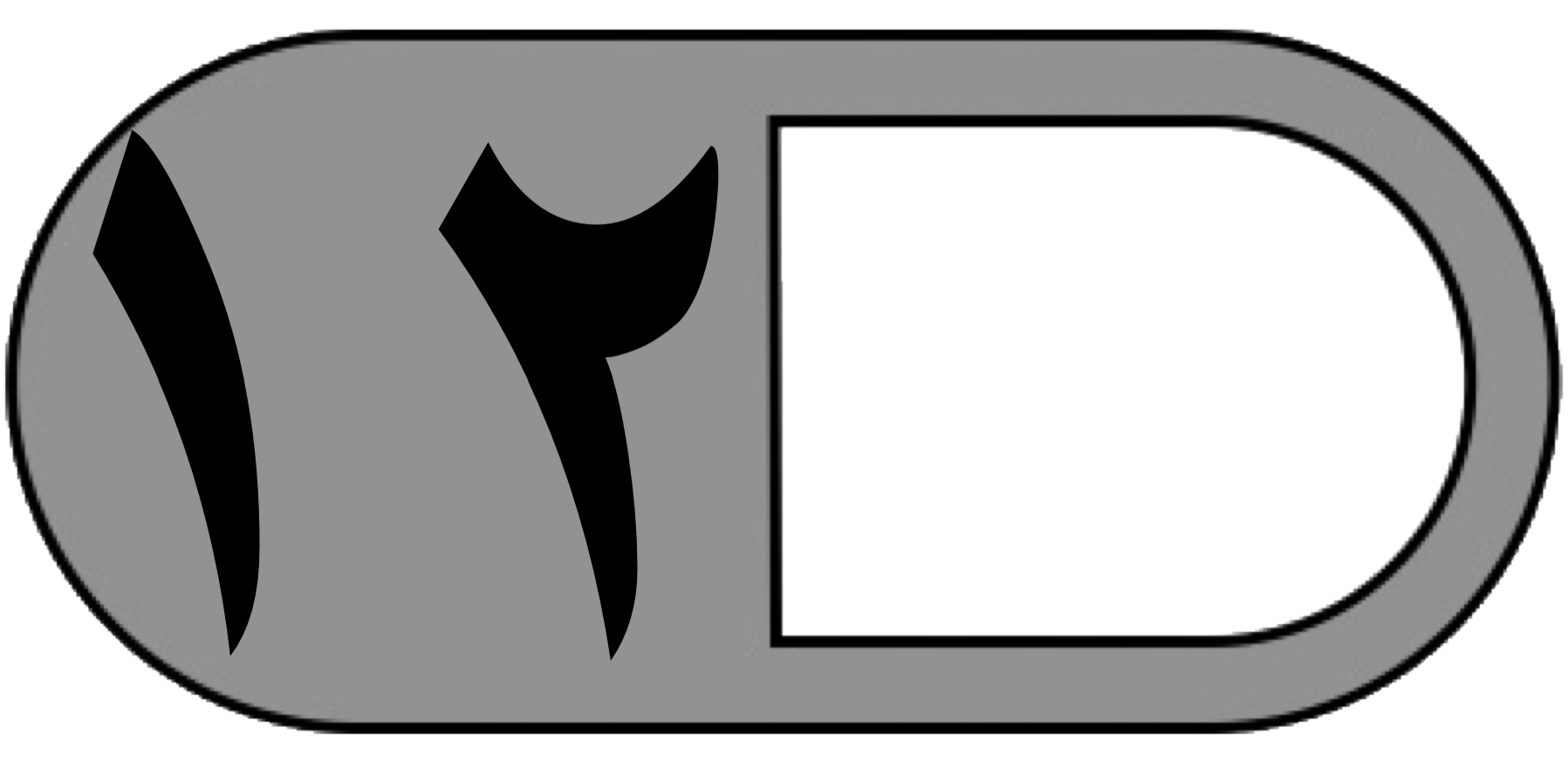 الدرجة النهائية كتابةالسؤال الأول : اختر الاجابة الصحيحة فيما يلي السؤال الأول : اختر الاجابة الصحيحة فيما يلي السؤال الأول : اختر الاجابة الصحيحة فيما يلي السؤال الأول : اختر الاجابة الصحيحة فيما يلي السؤال الأول : اختر الاجابة الصحيحة فيما يلي السؤال الأول : اختر الاجابة الصحيحة فيما يلي السؤال الأول : اختر الاجابة الصحيحة فيما يلي السؤال الأول : اختر الاجابة الصحيحة فيما يلي العدد المناسب في النمط التالي 5 , 10 , ....... 15  هو : 1 -   العدد المناسب في النمط التالي 5 , 10 , ....... 15  هو : 1 -   العدد المناسب في النمط التالي 5 , 10 , ....... 15  هو : 1 -   العدد المناسب في النمط التالي 5 , 10 , ....... 15  هو : 1 -   العدد المناسب في النمط التالي 5 , 10 , ....... 15  هو : 1 -   العدد المناسب في النمط التالي 5 , 10 , ....... 15  هو : 1 -   العدد المناسب في النمط التالي 5 , 10 , ....... 15  هو : 1 -   العدد المناسب في النمط التالي 5 , 10 , ....... 15  هو : 1 -   أ١١ب١٣ج١٤د١٥2- قيمة الرقم 3 في العدد 3418 هي 2- قيمة الرقم 3 في العدد 3418 هي 2- قيمة الرقم 3 في العدد 3418 هي 2- قيمة الرقم 3 في العدد 3418 هي 2- قيمة الرقم 3 في العدد 3418 هي 2- قيمة الرقم 3 في العدد 3418 هي 2- قيمة الرقم 3 في العدد 3418 هي 2- قيمة الرقم 3 في العدد 3418 هي أ٣ب٣٠٠ج٣٠٠٠د٣٠٠٠٠3- يكتب العدد ( خمس آلاف ومئة وواحد وثلاثون ) بالصيغة القياسية كالتالي : 3- يكتب العدد ( خمس آلاف ومئة وواحد وثلاثون ) بالصيغة القياسية كالتالي : 3- يكتب العدد ( خمس آلاف ومئة وواحد وثلاثون ) بالصيغة القياسية كالتالي : 3- يكتب العدد ( خمس آلاف ومئة وواحد وثلاثون ) بالصيغة القياسية كالتالي : 3- يكتب العدد ( خمس آلاف ومئة وواحد وثلاثون ) بالصيغة القياسية كالتالي : 3- يكتب العدد ( خمس آلاف ومئة وواحد وثلاثون ) بالصيغة القياسية كالتالي : 3- يكتب العدد ( خمس آلاف ومئة وواحد وثلاثون ) بالصيغة القياسية كالتالي : 3- يكتب العدد ( خمس آلاف ومئة وواحد وثلاثون ) بالصيغة القياسية كالتالي : أ٥١٣١ب١٣١٥ج١٣٥د٥٣١١4- الرمز الصحيح للمقارنة بين العددين  ( 673 ..... 763 ) هو 4- الرمز الصحيح للمقارنة بين العددين  ( 673 ..... 763 ) هو 4- الرمز الصحيح للمقارنة بين العددين  ( 673 ..... 763 ) هو 4- الرمز الصحيح للمقارنة بين العددين  ( 673 ..... 763 ) هو 4- الرمز الصحيح للمقارنة بين العددين  ( 673 ..... 763 ) هو 4- الرمز الصحيح للمقارنة بين العددين  ( 673 ..... 763 ) هو 4- الرمز الصحيح للمقارنة بين العددين  ( 673 ..... 763 ) هو 4- الرمز الصحيح للمقارنة بين العددين  ( 673 ..... 763 ) هو أ>ب<ج=د+5-  عندما نقرب العدد 32 إلى أقرب عشرة يصبح5-  عندما نقرب العدد 32 إلى أقرب عشرة يصبح5-  عندما نقرب العدد 32 إلى أقرب عشرة يصبح5-  عندما نقرب العدد 32 إلى أقرب عشرة يصبح5-  عندما نقرب العدد 32 إلى أقرب عشرة يصبح5-  عندما نقرب العدد 32 إلى أقرب عشرة يصبح5-  عندما نقرب العدد 32 إلى أقرب عشرة يصبح5-  عندما نقرب العدد 32 إلى أقرب عشرة يصبحأ٤٠ب٣٠ج٣د١٣     العدد الذي فيه الرقم ٦ في منزلة الألوف هو6-      العدد الذي فيه الرقم ٦ في منزلة الألوف هو6-      العدد الذي فيه الرقم ٦ في منزلة الألوف هو6-      العدد الذي فيه الرقم ٦ في منزلة الألوف هو6-      العدد الذي فيه الرقم ٦ في منزلة الألوف هو6-      العدد الذي فيه الرقم ٦ في منزلة الألوف هو6-      العدد الذي فيه الرقم ٦ في منزلة الألوف هو6-      العدد الذي فيه الرقم ٦ في منزلة الألوف هو6- أ١٣٨٦ب٦٧٤٥ج٢٦٣د٥٦٣١7-العدد الذي رقم عشراته ٨ وآحاده ٢ ومئاته ٤ وألوفه ١ هو   7-العدد الذي رقم عشراته ٨ وآحاده ٢ ومئاته ٤ وألوفه ١ هو   7-العدد الذي رقم عشراته ٨ وآحاده ٢ ومئاته ٤ وألوفه ١ هو   7-العدد الذي رقم عشراته ٨ وآحاده ٢ ومئاته ٤ وألوفه ١ هو   7-العدد الذي رقم عشراته ٨ وآحاده ٢ ومئاته ٤ وألوفه ١ هو   7-العدد الذي رقم عشراته ٨ وآحاده ٢ ومئاته ٤ وألوفه ١ هو   7-العدد الذي رقم عشراته ٨ وآحاده ٢ ومئاته ٤ وألوفه ١ هو   7-العدد الذي رقم عشراته ٨ وآحاده ٢ ومئاته ٤ وألوفه ١ هو   أ١٤٨٢ب٨٢٤١ج٢٤١٨د٤١٢٨8- الخاصية المستعملة في الجملة العددية التالية ((٢٣ + ١٤ = ١٤ + ٢٣  هي خاصية : 8- الخاصية المستعملة في الجملة العددية التالية ((٢٣ + ١٤ = ١٤ + ٢٣  هي خاصية : 8- الخاصية المستعملة في الجملة العددية التالية ((٢٣ + ١٤ = ١٤ + ٢٣  هي خاصية : 8- الخاصية المستعملة في الجملة العددية التالية ((٢٣ + ١٤ = ١٤ + ٢٣  هي خاصية : 8- الخاصية المستعملة في الجملة العددية التالية ((٢٣ + ١٤ = ١٤ + ٢٣  هي خاصية : 8- الخاصية المستعملة في الجملة العددية التالية ((٢٣ + ١٤ = ١٤ + ٢٣  هي خاصية : 8- الخاصية المستعملة في الجملة العددية التالية ((٢٣ + ١٤ = ١٤ + ٢٣  هي خاصية : 8- الخاصية المستعملة في الجملة العددية التالية ((٢٣ + ١٤ = ١٤ + ٢٣  هي خاصية : أالابدال بالتجميع جالعنصر المحايد دقاعدة طرح9- عندما نقرب العدد285 إلى أقرب مئة يصبح :9- عندما نقرب العدد285 إلى أقرب مئة يصبح :9- عندما نقرب العدد285 إلى أقرب مئة يصبح :9- عندما نقرب العدد285 إلى أقرب مئة يصبح :9- عندما نقرب العدد285 إلى أقرب مئة يصبح :9- عندما نقرب العدد285 إلى أقرب مئة يصبح :9- عندما نقرب العدد285 إلى أقرب مئة يصبح :9- عندما نقرب العدد285 إلى أقرب مئة يصبح :أ100ب200ج300د40010- العدد الذي يجعل الجملة العددية التالية صحيحة  ( 5 + ..... ) + 3= 5 + ( 2 + 3 ) هو :   10- العدد الذي يجعل الجملة العددية التالية صحيحة  ( 5 + ..... ) + 3= 5 + ( 2 + 3 ) هو :   10- العدد الذي يجعل الجملة العددية التالية صحيحة  ( 5 + ..... ) + 3= 5 + ( 2 + 3 ) هو :   10- العدد الذي يجعل الجملة العددية التالية صحيحة  ( 5 + ..... ) + 3= 5 + ( 2 + 3 ) هو :   10- العدد الذي يجعل الجملة العددية التالية صحيحة  ( 5 + ..... ) + 3= 5 + ( 2 + 3 ) هو :   10- العدد الذي يجعل الجملة العددية التالية صحيحة  ( 5 + ..... ) + 3= 5 + ( 2 + 3 ) هو :   10- العدد الذي يجعل الجملة العددية التالية صحيحة  ( 5 + ..... ) + 3= 5 + ( 2 + 3 ) هو :   10- العدد الذي يجعل الجملة العددية التالية صحيحة  ( 5 + ..... ) + 3= 5 + ( 2 + 3 ) هو :   أ2ب4ج5د111- المجموع الذي يجعل الجملة العددية التالية (80 +  20  = ........) صحيحة  هو  : 11- المجموع الذي يجعل الجملة العددية التالية (80 +  20  = ........) صحيحة  هو  : 11- المجموع الذي يجعل الجملة العددية التالية (80 +  20  = ........) صحيحة  هو  : 11- المجموع الذي يجعل الجملة العددية التالية (80 +  20  = ........) صحيحة  هو  : 11- المجموع الذي يجعل الجملة العددية التالية (80 +  20  = ........) صحيحة  هو  : 11- المجموع الذي يجعل الجملة العددية التالية (80 +  20  = ........) صحيحة  هو  : 11- المجموع الذي يجعل الجملة العددية التالية (80 +  20  = ........) صحيحة  هو  : 11- المجموع الذي يجعل الجملة العددية التالية (80 +  20  = ........) صحيحة  هو  : أ90ب100ج120د15012- صرف خالد 378 ريال وصرف أخوه محمد 291 ريال قدر كم صرف الاثنان؟ 12- صرف خالد 378 ريال وصرف أخوه محمد 291 ريال قدر كم صرف الاثنان؟ 12- صرف خالد 378 ريال وصرف أخوه محمد 291 ريال قدر كم صرف الاثنان؟ 12- صرف خالد 378 ريال وصرف أخوه محمد 291 ريال قدر كم صرف الاثنان؟ 12- صرف خالد 378 ريال وصرف أخوه محمد 291 ريال قدر كم صرف الاثنان؟ 12- صرف خالد 378 ريال وصرف أخوه محمد 291 ريال قدر كم صرف الاثنان؟ 12- صرف خالد 378 ريال وصرف أخوه محمد 291 ريال قدر كم صرف الاثنان؟ 12- صرف خالد 378 ريال وصرف أخوه محمد 291 ريال قدر كم صرف الاثنان؟ أ300ب400ج500د60013-  مع علي 8 مجلات تعليمية أعار صديقه 3 مجلات منها فكم مجلة بقيت معه ؟ 13-  مع علي 8 مجلات تعليمية أعار صديقه 3 مجلات منها فكم مجلة بقيت معه ؟ 13-  مع علي 8 مجلات تعليمية أعار صديقه 3 مجلات منها فكم مجلة بقيت معه ؟ 13-  مع علي 8 مجلات تعليمية أعار صديقه 3 مجلات منها فكم مجلة بقيت معه ؟ 13-  مع علي 8 مجلات تعليمية أعار صديقه 3 مجلات منها فكم مجلة بقيت معه ؟ 13-  مع علي 8 مجلات تعليمية أعار صديقه 3 مجلات منها فكم مجلة بقيت معه ؟ 13-  مع علي 8 مجلات تعليمية أعار صديقه 3 مجلات منها فكم مجلة بقيت معه ؟ 13-  مع علي 8 مجلات تعليمية أعار صديقه 3 مجلات منها فكم مجلة بقيت معه ؟ أ2ب3ج4د5 14 - تقدير ناتج 42 + 33 يساوي:  14 - تقدير ناتج 42 + 33 يساوي:  14 - تقدير ناتج 42 + 33 يساوي:  14 - تقدير ناتج 42 + 33 يساوي:  14 - تقدير ناتج 42 + 33 يساوي:  14 - تقدير ناتج 42 + 33 يساوي:  14 - تقدير ناتج 42 + 33 يساوي:  14 - تقدير ناتج 42 + 33 يساوي: أ70ب60ج50د3015- في الكيس 25 علبة عصير 5 منها بطعم الليمون ما عدد العلب بالطعوم الأخرى ؟15- في الكيس 25 علبة عصير 5 منها بطعم الليمون ما عدد العلب بالطعوم الأخرى ؟15- في الكيس 25 علبة عصير 5 منها بطعم الليمون ما عدد العلب بالطعوم الأخرى ؟15- في الكيس 25 علبة عصير 5 منها بطعم الليمون ما عدد العلب بالطعوم الأخرى ؟15- في الكيس 25 علبة عصير 5 منها بطعم الليمون ما عدد العلب بالطعوم الأخرى ؟15- في الكيس 25 علبة عصير 5 منها بطعم الليمون ما عدد العلب بالطعوم الأخرى ؟15- في الكيس 25 علبة عصير 5 منها بطعم الليمون ما عدد العلب بالطعوم الأخرى ؟15- في الكيس 25 علبة عصير 5 منها بطعم الليمون ما عدد العلب بالطعوم الأخرى ؟أ20ب30ج35د1016- الترتيب الصحيح لخطوات حل المسألة هو :  16- الترتيب الصحيح لخطوات حل المسألة هو :  16- الترتيب الصحيح لخطوات حل المسألة هو :  16- الترتيب الصحيح لخطوات حل المسألة هو :  16- الترتيب الصحيح لخطوات حل المسألة هو :  16- الترتيب الصحيح لخطوات حل المسألة هو :  16- الترتيب الصحيح لخطوات حل المسألة هو :  16- الترتيب الصحيح لخطوات حل المسألة هو :  أأفهم,أخطط,أحل,أتحقق بأخطط,أفهم,أحل,أتحقق جأتحقق,أخطط,أحل,أفهم دأحل,أخطط,أفهم,أتحقق17-الفرق بين العددين 90 ،60 هو   17-الفرق بين العددين 90 ،60 هو   17-الفرق بين العددين 90 ،60 هو   17-الفرق بين العددين 90 ،60 هو   17-الفرق بين العددين 90 ،60 هو   17-الفرق بين العددين 90 ،60 هو   17-الفرق بين العددين 90 ،60 هو   17-الفرق بين العددين 90 ،60 هو   أ20ب30ج35د4018-النقطة التي تمثل العدد 174 على خط الأعداد المجاور هي :  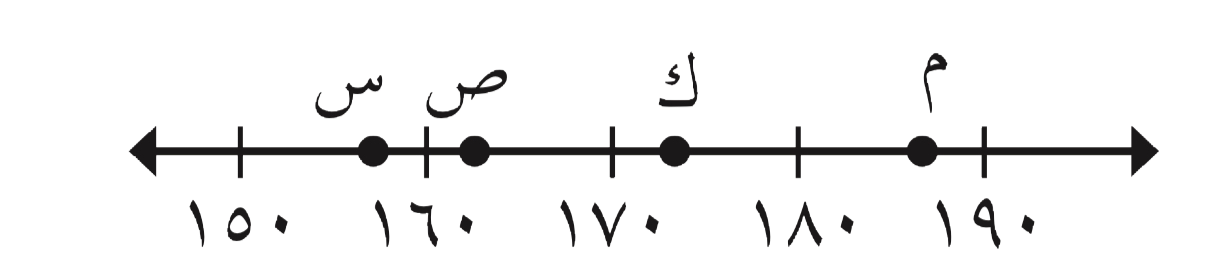 18-النقطة التي تمثل العدد 174 على خط الأعداد المجاور هي :  18-النقطة التي تمثل العدد 174 على خط الأعداد المجاور هي :  18-النقطة التي تمثل العدد 174 على خط الأعداد المجاور هي :  18-النقطة التي تمثل العدد 174 على خط الأعداد المجاور هي :  18-النقطة التي تمثل العدد 174 على خط الأعداد المجاور هي :  18-النقطة التي تمثل العدد 174 على خط الأعداد المجاور هي :  18-النقطة التي تمثل العدد 174 على خط الأعداد المجاور هي :  أم بص جسدكالسؤال الثاني : أ) ضع علامة (√) أمام العبارة الصحيحة وعلامة( × ) أمام العبارة الخاطئة فيما يلي : 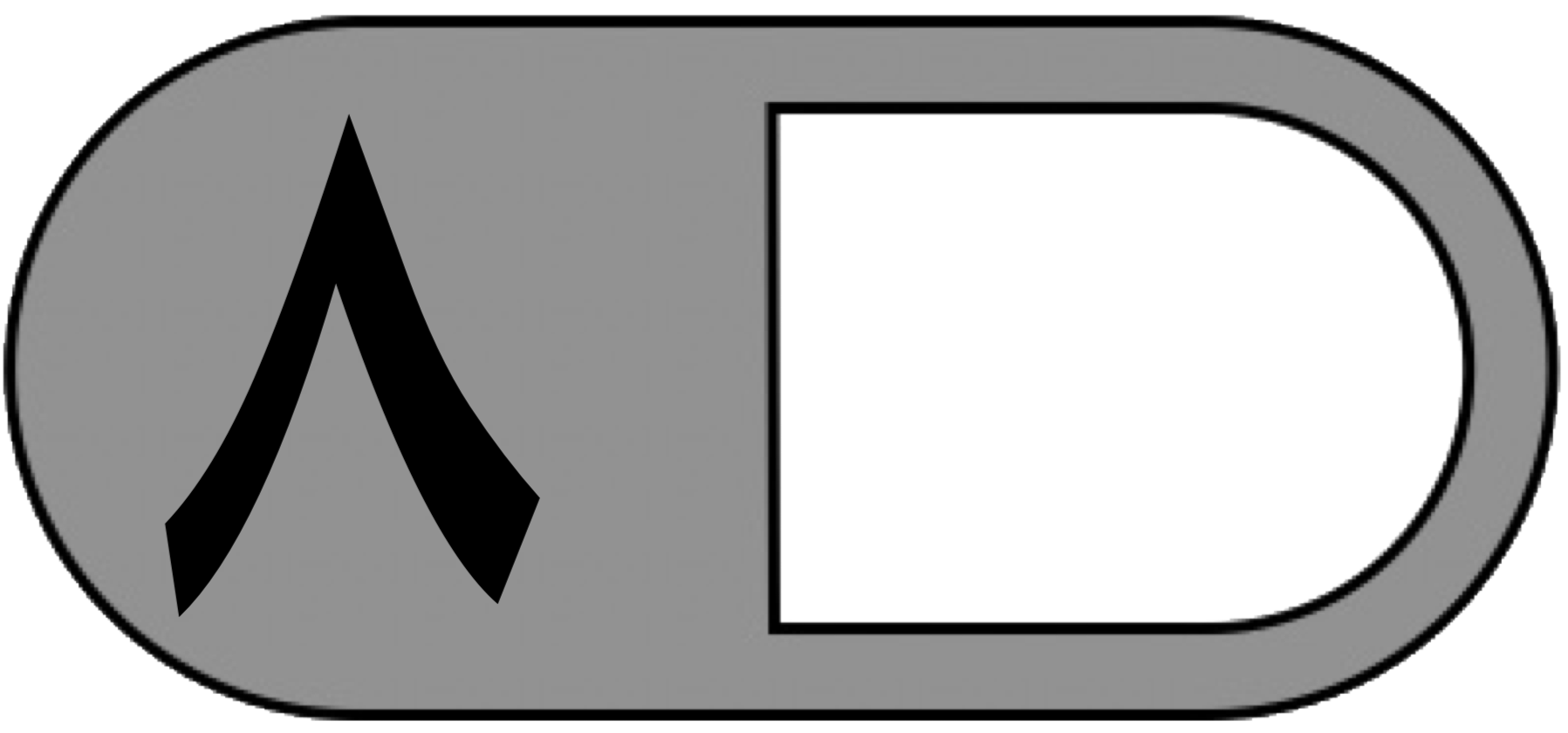 100ب200ج300د400السؤال الثاني : أ) ضع علامة (√) أمام العبارة الصحيحة وعلامة( × ) أمام العبارة الخاطئة فيما يلي : 100ب200ج300د400السؤال الثاني : أ) ضع علامة (√) أمام العبارة الصحيحة وعلامة( × ) أمام العبارة الخاطئة فيما يلي : 100ب200ج300د400العدد ١٢٧٨ مكتوب بالصيغة اللفظية1 - 2-    4 + 30 + 500 = 534 3-  الصيغة التحليلية هي كتابة العدد بالكلمات.4-  عندما أطرح أبدا دائما بمنزلة العشرات5- الخاصية في الجملة 3 + 0 =  3هي خاصية العنصر المحايد6- عندما نقرب العدد 2436 إلى أقرب ألف يصبح 30007- يمكن جمع 54 + 23 بدون إعادة تجميع . 8- الأعداد المتناغمة هي أعداد يسهل التعامل معها عند جمعها ب)أكتب العدد ١٣٨٥ بالصيغة التحليلية :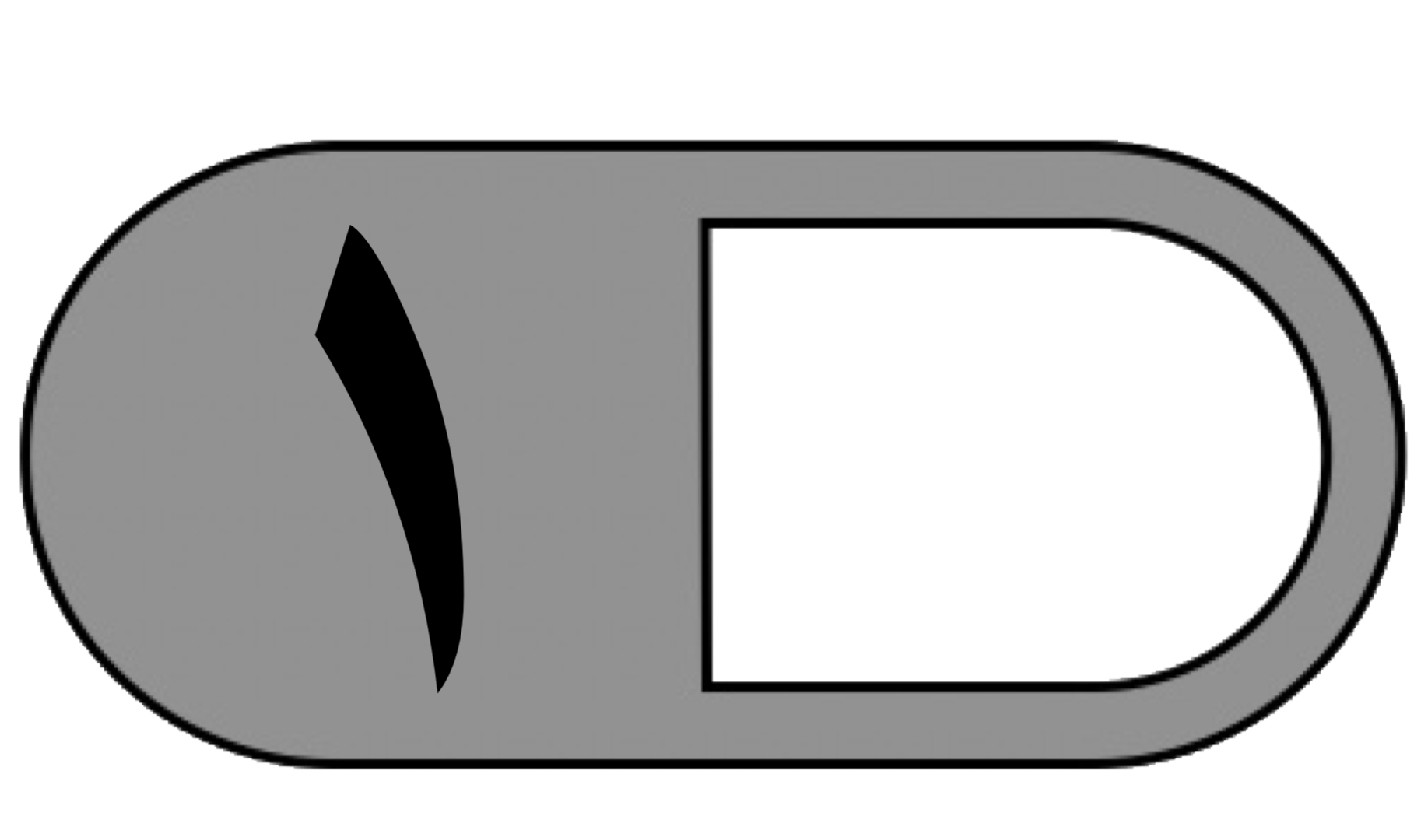 ………………………………………………………………………..ج ) رتب الأعداد التالية من الأصغر إلى الأكبر :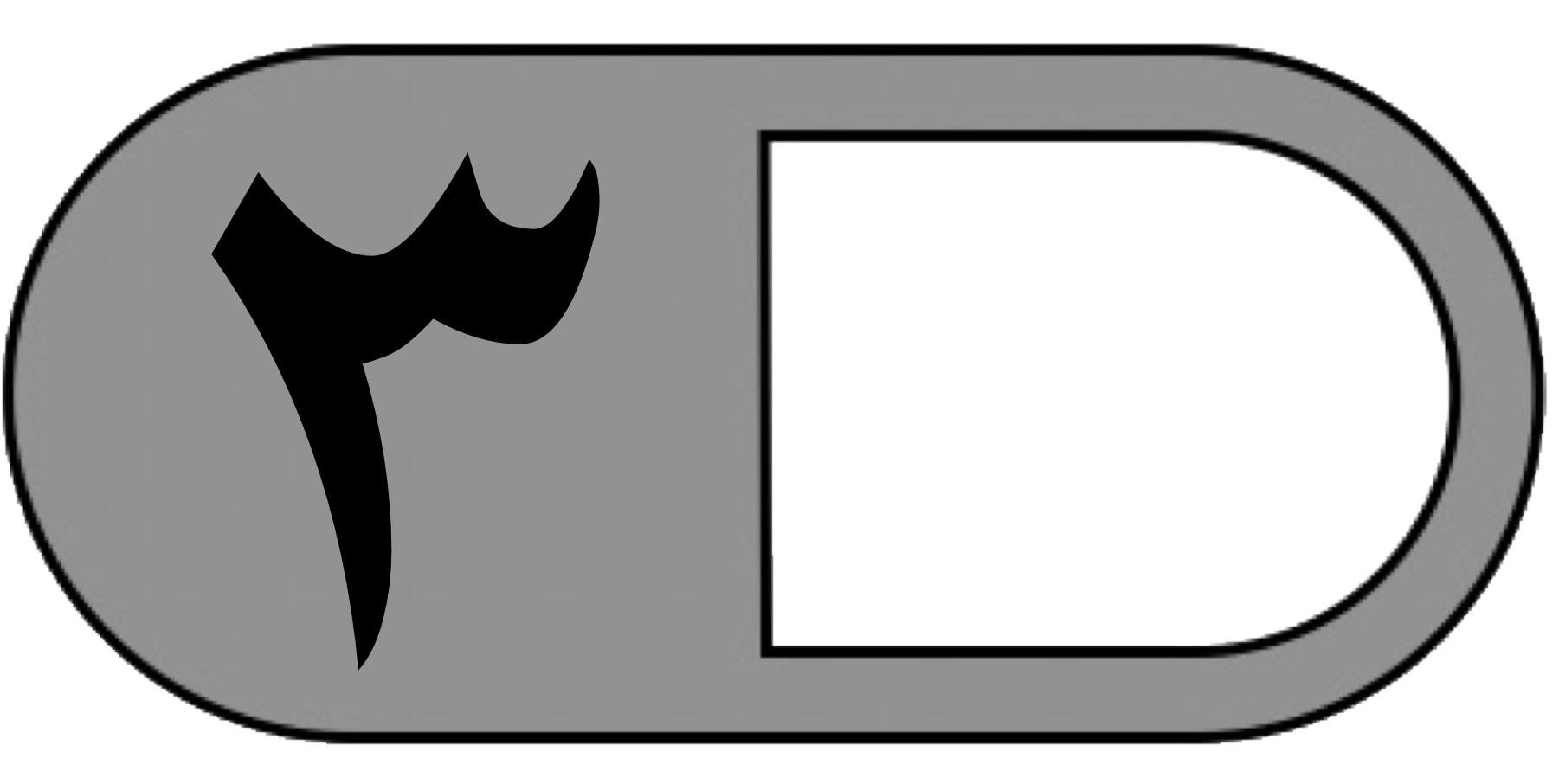   ،   ٣٠  ،   ٣٠٠٣٣٠٣            ……….   ،        ……….   ،        ……….                                                  السؤال الثالث: أجب عن ما يلي :أوجد ناتج الجمع  : ٢  ٥                                               ٤  ٧  ٢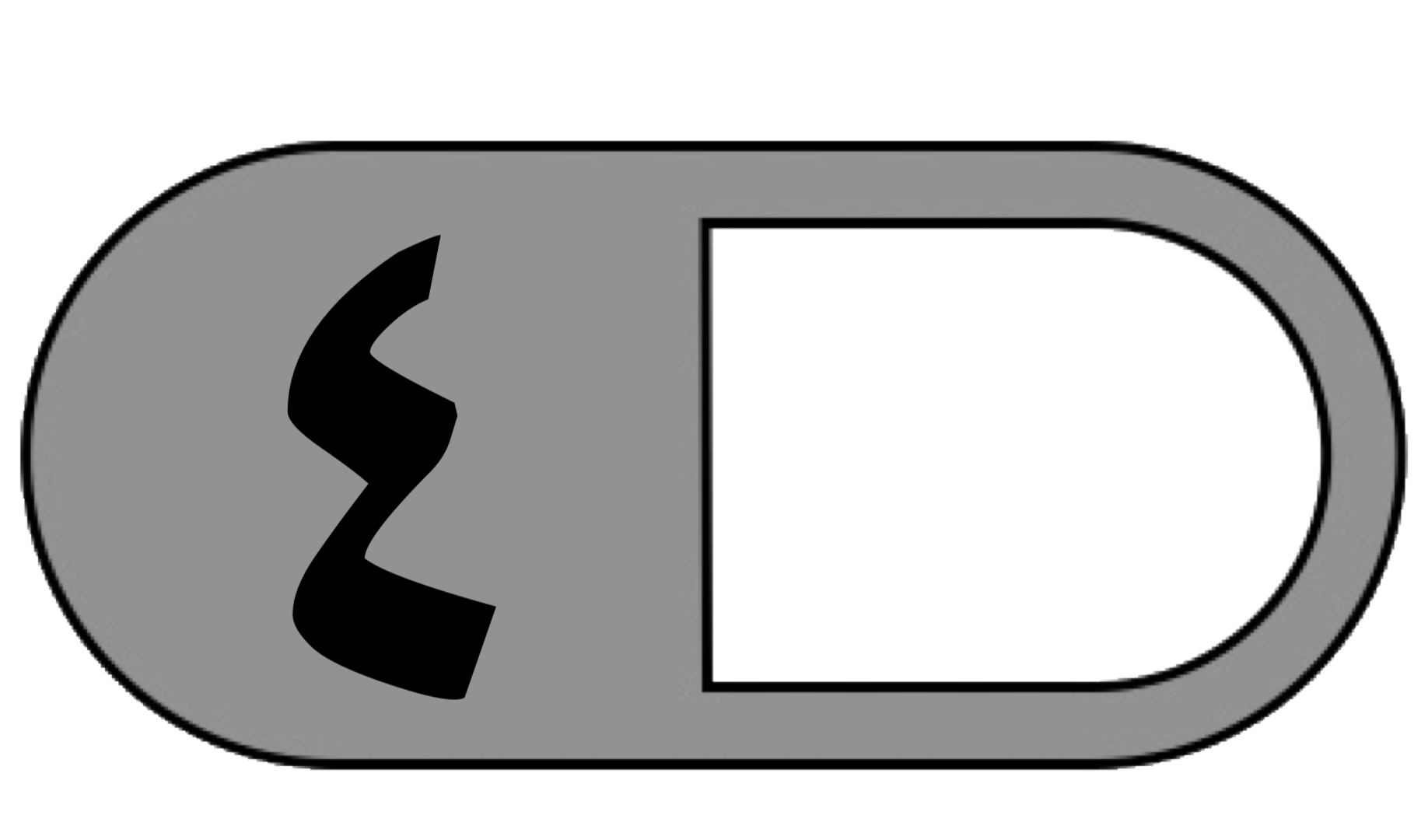                                      +   3  4                                           +  4  3  5                  ————                                         ————                                       ب ) أوجد ناتج الطرح :                                           ٩   ٢                                              4  2  3                                       -  ٤                          1                     - ٢  ٨  ١                  ————                                        ————                                    ج (  أحدد أي العمليتين أنسب ( الجمع أم الطرح ) ثم أحل المسألة الآتية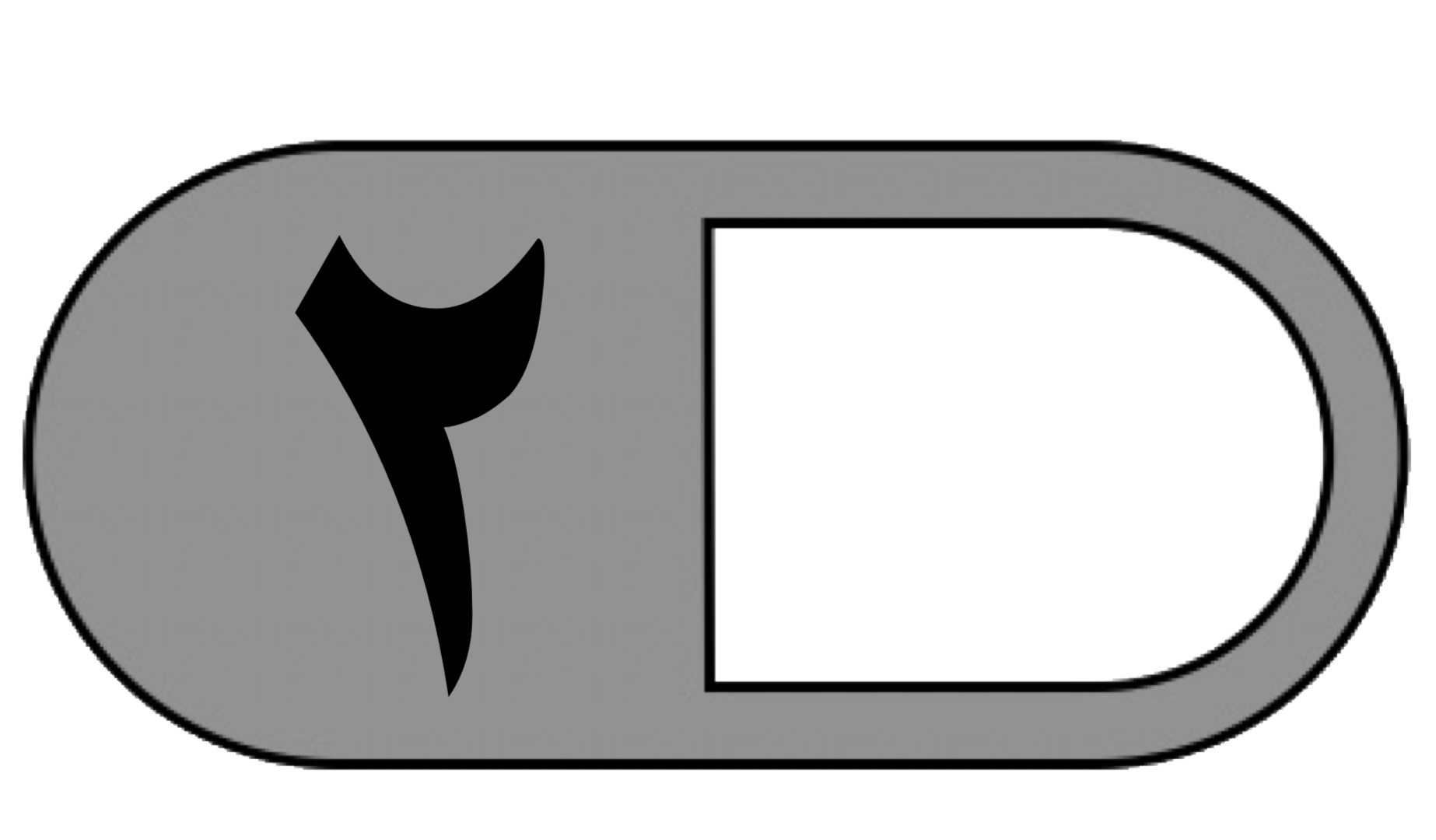 يبلغ طول حديقة ٤٥ متر وعرضها ٣٠ متر، كم مترا يزيد طول الحديقة على عرضها ؟……………………………………………………………………………..……………………………………………………………………………..